  HEAVIEST BREAM COMPETITION 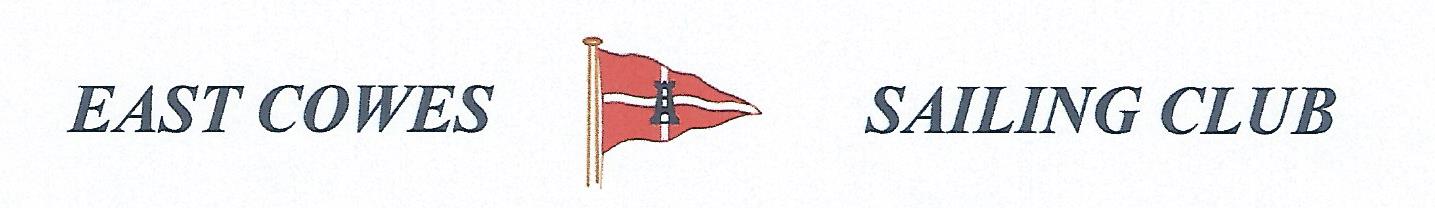 SUNDAY 24th JULY 2022Weather PermittingHigh Tide 0915,  Low tide 15.00(Approx)2 rods per person allowed ; No entrance feeStart fishing from 0800, Weigh in 16.00 0utside the club house for heaviest Bream. Hammer head required late afternoon and evening of 24th July.Please inform Ray Hallett Rear Commodore Motor Boats & Fishing email: motor@eastcowessc.co.uk Mobile: 07815 579289   Or Mike Harvey 07443289170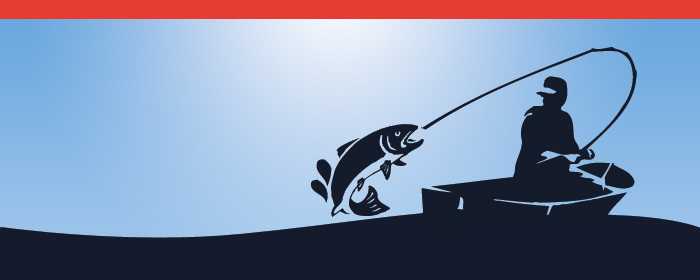 